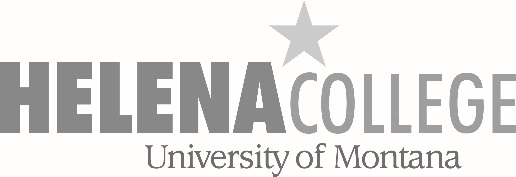 Helena College LibrarySummary for the Library Advisory Council MeetingThursday, November 30, 3:30 – 5:00 p.m.Donaldson Campus, DON 002Council Members Present: Della Dubbe, Elizabeth Stearns-Simms, Tammy Burke, Tracy Cook, Kimberly Feig, Jessie Pate, Robyn Kiesling, Jennifer Bergner, Sandy Sacry, Mary LannertAbsent: Michaela Beckman, Chad Hickox, Christian FrazzaThe meeting was called to order at 3:38 pm. Introductions.Summary of the previous meeting, April 27, 2017Robyn moved, Sandy seconded. Motion passed. Comments from last meeting: The handout for adjuncts was not created, as the campus is planning to create an adjunct orientation using the One Button Studio. The number of Library Research Tutorial participants was lower in Spring 2017 than in Fall 2016, so it might be better to compare fall to fall. Director’s Report for the Library Advisory CouncilReview of period between council meetingsNew since last meeting: Helena College Scholarly Research Council, Della was on hiring committee for VISTA volunteer, new subcommittee membership for TRAILS, Jessie is Alma certified administrator, Della attended IC all day retreat, Jessie and Della attended Primo workshop, Della is participating in shared read, more submissions for LRP than before, Jessie and Mary Ann helped put on Family Literacy Night with Student Affairs, library survey to come once new web page is up.FY 2017 statistics reportBook a Librarian (BAL) and instruction numbers are down. This could be due to high participation in Library Research Tutorial. Chats and group study room usage are up. Library Forward Focus: Advice and suggestions encouraged iPads: Current devices are becoming obsolete. How to sustain this service? Suggestions included library purchasing newer iPads from TRIO and TRIO buying new iPads, pursue a buyback program with Apple, grants for technology, Chromebooks (COW compatibility, availability of TEAS test are considerations), 16 is not big enough for a classroom set, but is 1:1 ratio necessary for classroom activities? How to make new faculty aware of library services such as this?Outreach to faculty to promote consistency: plans for campus-wide faculty resources in the works that will include library services/resources. Library to offer Professional Development (PD) training on citations (updates to citation styles and new resources), LibGuides, Open Educational Resources (OER).OER: Some considerations are the need to support the bookstore as income generator for college and preference for print vs. electronic. More faculty are using open resources or choosing not to use textbooks (such as Kim). Faculty and students are frustrated with rapid pace of updates to traditional texts. What can library do to support? PD session & perhaps LibGuide.Textbooks on reserve: Instructors get fewer free copies. Would it be acceptable to have older editions of textbooks to meet immediate need if changes aren’t significant?One-Button/Lightboard: Lots of excitement for possibilities.Contextual Information Literacy Instruction & Institutional Information Literacy Assessment: Library Research Tutorial (LRT) is more targeted to general education and transfer students.  What would meet the needs of trades students? New WRIT121T instructor may require more research assignments and be a good partner. Many trades instructors have added research assignments. Still unsure how trades students will ultimately be assessed for information literacy. Once needs are understood, librarians could give lunchtime discipline-specific info session at the Airport campus for faculty and/or students. An online, discipline-specific tutorial could be useful, as well.Laminator: Should be very popular with students and faculty. Bookstore will provide sheets for purchase. Promote campus-wide. Della will talk to Josh re carrying laminator sheets for purchase.Scholarly Research Council coming along, especially for college research day. Journal may not be ready until fall.Librarians observing classes: Would help librarians understand information needs and research assignment expectations, which would to improve research assistance and make LibGuides more relevant. May also increase awareness of librarians – who they are and what they do. Opportunity for type of supplemental instruction. It was discussed and decided that it would be helpful for instructors to share research assignments with librarians. Further comments & discussionNone.The meeting was adjourned at 4:55 pm.Summary by Jessie Pate and Della Dubbe 12/8/2018